Scheda ParnterDa compilare per entrambe le tipologie di progetto (Tipo 1 e 2)Data________________________	Firma del Dirigente_______________________________**in fase di presentazione (al 30 novembre 2022) è sufficiente la firma del DirigenteData________________________	Timbro e firma delLegale Rappresentante  ____________________**** in fase di relazione finale (al 31 marzo 2023) è obbligatoria la firma digitale del partner 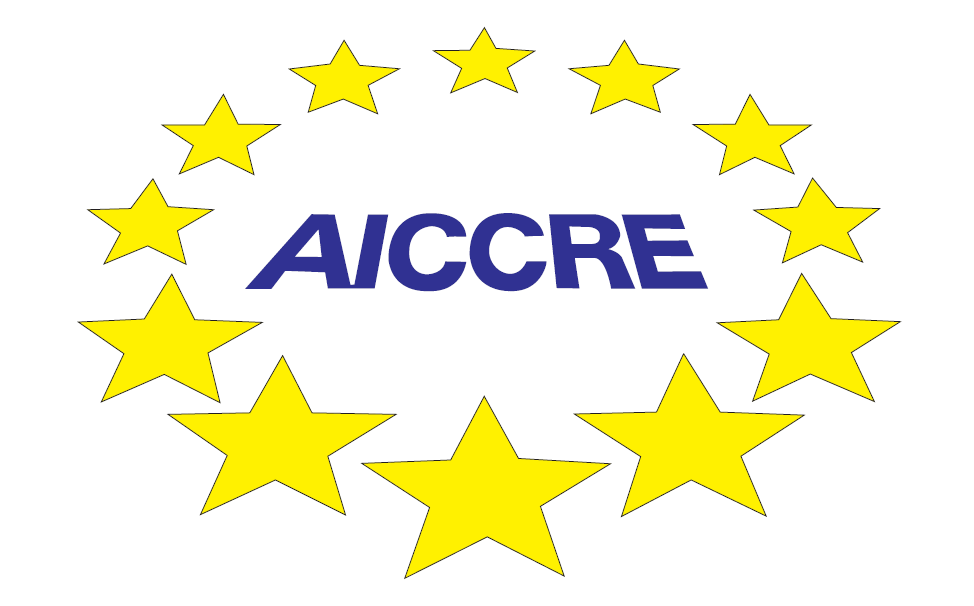 Associazione italiana per il Consiglio dei Comuni e delle Regioni d’EuropaFederazione del Friuli Venezia Giulia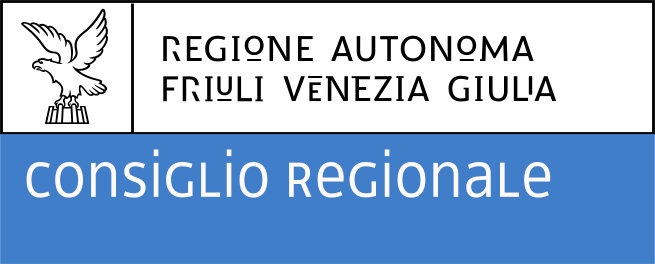 Premio AICCRE FVG per Scuole Superiori “L’Europa che vorrei”Anno Scolastico 2022/2023ALLEGATO 3SCHEDA PARTNERISTITUTO:……………………………………………………..TIPO PROGETTOTITOLOSOGGETTO PARTNERDENOMINAZIONESEDE LEGALETELEFONOEMAIL – PECCODICE FISCALELEGALE RAPPRESENTANTE DEL SOGGETTO PARTNERCOGNOME NOMENato a ------------------il -----------------------CODICE FISCALECARICAATTIVITA’ DEL SOGGETTO PARTNERMax 1 paginaLa pagina standard (di formato A4) ha circa 200 parole o 1400 caratteri, spazi inclusi.- Descrivere le attività di progetto specificando il contributo operativo che il partner apporta e le modalità con cui interagisce con l’Istituto Scolastico.DESCRIZIONE ATTIVITA’3 – Cronoprogramma attività